ПОЛОЖЕНИЕ №О проведении краевого физкультурного мероприятияМЕЖДУНАРОДНЫЙ ЛЕДОВЫЙ ПОЛУМАРАФОН “Honor Vladivostok Ice Run 2020”1. ОБЩЕЕ ПОЛОЖЕНИЕКраевое физкультурное мероприятие Владивостокский ледовый полумарафон «Honor Vladivostok Ice Run 2020» (далее – забег), проводится согласно календарному плану официальных физкультурных мероприятий и спортивных мероприятий Приморского края на 2020 год. Открывает начало ежегодного проведения массовых спортивных мероприятий по льду замерзшего моря у берегов Русского острова, бухта Новик.Забег проводится с целью пропаганды здорового образа жизни среди всех возрастных групп населения.Основные задачи:- популяризация оздоровительного бега и бега на длинные дистанции в зимних условиях;- привлечение к участию в пробеге любителей бега, спортсменов различных возрастов;- пропаганда оздоровительного бега, как активного вида отдыха,- укрепление здоровья населения.2. МЕСТО И СРОКИ ПРОВЕДЕНИЯ МЕРОПРИЯТИЯЗабег проводится 22 февраля 2020 года, Россия, Приморский край, г. Владивосток, о. Русский, бухта Новик.Старт на льду, место уточняется (прибрежная зона).Карта трассы приведена в Приложении 1. (Организаторы оставляют за собой право внесения изменений по маршруту вплоть до 22 февраля 2020).3. РУКОВОДСТВО ПРОВЕДЕНИЕМ МЕРОПРИЯТИЯОбщее руководство, подготовку и проведение мероприятия осуществляет департамент физической культуры и спорта Приморского края.Непосредственная организация забега осуществляется АНО беговой клуб «RunDnsRun».Спортивный директор: Гаева Ольга.4. ПРОГРАММА МЕРОПРИЯТИЯВыдача стартовых пакетов производится с 20 по 21 февраля, с 10.00 до 20.00  адрес будет опубликован ближе к дате мероприятия. Дистанции:-   Дистанция 0,5 км (детский забег);-   Дистанция 1 км (детский забег);-   Дистанция 5 км; (в том числе командный забег и семейный забег)-   Дистанция 10 км;-   Дистанция 21,1 км.Расписание:9:00 – открытие мероприятия;10:10 – старт дистанции 21,1 км;10:15– старт дистанции 0,5 км;10:30– старт дистанции 1 км;11:00 – старт дистанции 10 км;11:10 – старт дистанции 5 км;11:30 – 14:00 – финиш участников;12:00 – награждение детей 14:00 – 14:30 – церемония награждения;14:30 – закрытие мероприятия, пионерский костёр.* могут быть корректировки времени.5. УЧАСТНИКИ МЕРОПРИЯТИЯК участию допускаются все желающие, в том числе спортсмены ВУЗов, техникумов, лицеев, школ, учреждений дополнительного образования, ЦСП, КФК, спортивных и детских клубов г. Владивостока, Приморского края, в том числе и иностранные граждане, принимающие правила организации забега, не имеющие противопоказаний по состоянию здоровья и получившие медицинский допуск (справку) на все дистанции из любого медицинского учреждения и врача, прошедшие предварительную регистрацию и оплатившие стартовый взнос.Лимит участников 1500 человек:0,5 км – 50 чел;1 км – 100 чел;5 км –450 чел;10 км – 450 чел;21,1 км – 450 чел.Возрастные группы участников:6 – 9 лет, детский забег (только 0,5 км родители провожают и встречают на финише);10 - 13 лет, детский забег (только 1 км родители провожают и встречают на финише);14 - 15 лет семейный забег (в сопровождении совершеннолетнего участника, только на 5 км)16 – 17 лет, юноши и девушки; (только на 5 км с письменным разрешением родителей)18 – 29 лет, мужчины и женщины;30 – 39 лет, мужчины и женщины;40 – 49 лет, мужчины и женщины;50 – 59 лет, мужчины и женщины;60 + , мужчины и женщины.Лимит прохождения дистанции 21,1 км – 4 часа.Лимит прохождения дистанции 10 км – 3 часа.Лимит прохождения дистанции 5 км (семейный забег) – 2 часа.Лимит прохождения дистанции, детский забег 1  км – 30 минут.Лимит прохождения дистанции, детский забег 0,5 км – 20 минут.Участники, не дошедшие до отметки финиша, по истечению лимита времени, снимаются с дистанции и доставляются к месту финиша на спец. транспорте.6. ОБЕСПЕЧЕНИЕ БЕЗОПАСНОСТИ УЧАСТНИКОВ И ЗРИТЕЛЕЙОрганизатор мероприятия обязан обеспечивать исполнение постановления правительства от 18.04.2014 №353 «Об утверждении правил обеспечения безопасности при проведении официальных спортивных мероприятий в части обязанностей организатора (п.19 постановления).Ответственные исполнители – оргкомитет забега.Безопасность участников при прохождении дистанции полумарафона обеспечивается МЧС, УВД, машинами скорой помощи, пунктом оперативного реагирования, волонтёрами- медиками. Участники, сошедшие с дистанций, доставляются к месту финиша на спец. транспорте.Во избежание травм и недопущения нарушения техники безопасности, участники должны иметь спортивную форму и спортивную обувь (см. пункт 8).Каждый зарегистрированный участник будет застрахован.Страховой полис участника  действует с момента прибытия спортсмена к месту старта и до момента финиша или снятия с дистанции.На трассе забега запрещается выбрасывать бумагу, стаканчики, бутылки, крышки от бутылок и прочий мусор. Весь мусор разрешается выбрасывать на пунктах питания в специально подготовленные контейнеры, либо нести с собой к месту финиша. Данное требование относится ко всем участникам забега, судьям, волонтерам, техническому персоналу, журналистам и сопровождающим.Организаторы имеют право дисквалифицировать, не допустить до забега если участник находится в алкогольном опьянении.7. ОСОБЕННОСТИ ТРАССЫ И РЕКОМЕНДУЕМОЕ СНАРЯЖЕНИЕВо время забега может меняться погодные изменения, в том числе смена направления ветра.  Важно! Предусмотреть правильную и надежную экипировку в режиме холода и бега по льду.Среднестатистические температуры у места старта и во время старта:  от -5 до -15 по Цельсию.Всем участникам забега настоятельно рекомендуется иметь при себе следующие вещи и спортивную экипировку:Обувь- кроссовки с металлическими шипами;или- обычные кроссовки с надетыми на них шипованными накладками;- обычные беговые или трейловые кроссовки, если на трассе в день забега будет снежный накат.Низ- первый слой утепляющий (термобельё);- второй слой защитный, спортивные штаны.Верх- первый слой влагоотводящий, футболка с коротким рукавом (из компрессионной ткани или синтетики);- второй слой утепляющий, кофта (из флисовой ткани);- третий слой защитный, куртка (из балоньевой или мембранной ткани);- высокий воротник, шарф или «баф»/балаклава для защиты шеи;- перчатки или варежки;- рюкзак. (при необходимости)Голова- спортивная шерстяная или флисовая шапка;- маска (по желанию);- солнцезащитные очки (по желанию).Зрителям рекомендуется учитывать отрицательную температуру и одеваться в соответствие с погодой.8. ОПРЕДЕЛЕНИЕ ПОБЕДИТЕЛЕЙОсуществляется с помощью электронной системы MYLAPS. Победители абсолютных зачетов определяются по ган-тайму, победители возрастных категорий определяются по чип-тайму (чистое время).ОДИНОЧНЫЙ ЗАЧЁТНа дистанциях 5 км, 10 км и 21,1 км проводится абсолютный зачёт и зачет по возрастным группам.КОМАНДНЫЙ ЗАЧЁТНа дистанции 5 км проводится абсолютный зачёт среди команд. Количество участников от 5 человек. Победители определяется по сумме времени первых пяти участников команды. Подробные условия участия будут озвучены отдельно в положении о «Кубке Корпораций» Международного ледового полумарафона.Отчет о проведении забега и итоговые протоколы будут опубликованы на сайте honor.vladivostokice.run и asiarunning.ru, а также в группах в социальных сетях через 3 рабочих дня после окончания мероприятия. За информацию, представленную на других информационных источниках организаторы ответственности не несут.Организатор и судейская бригада имеют право дисквалифицировать Участника, если он не соблюдает правила Мероприятия, мешает другим участникам или иным образом препятствует проведению Мероприятия, в том числе: ● Участник бежал под зарегистрированным номером другого бегуна; ● Участник сократил дистанцию; ● Участник пробежал дистанцию, на которую не был зарегистрирован; ● Участник использовал подручное средство передвижения (велосипед, самокат, автосредство и др.); ● Участник начал забег до официального старта; ● Участник начал забег после закрытия зоны старта; ● Участник прибежал к финишу после закрытия зоны финиша; ● Участник начал забег не из зоны старта; ● Участник не предоставил медицинскую справку, допускающую его к Мероприятию; ● Участник бежал без стартового номера, или стартовый номер был скрыт под одеждой. ● Участник не прошел контрольные точки по дистанции.9. ПУНКТЫ ПИТАНИЯ И ОБОГРЕВАНа дистанциях через каждые 2.5 км  расположены пункты питания, обогрева и туалеты.В рацион входит горячий чай, негазированная вода, изотоник, сухофрукты, гематоген. Пожалуйста, бросайте пустые стаканчики в мусорные баки, расположенные возле точек питания. Туалеты  и пункты питания также расположены в стартовой, финишной зоне.10. НАГРАЖДЕНИЕПризовой фонд 500 000 рублей (сумма призового фонда может быть скорректирована) распределяется между победителями в одиночном абсолютном зачёте на дистанциях 21,1 км, 10 км и 5 км (в рублях).Абсолютные победители  на дистанциях 5 км, 10 км, 21,1 км среди мужчин и женщин, а также команды, награждаются кубками.Все участники, прошедшие заявленную дистанцию награждаются памятными медалями забега.11. ФИНАНСИРОВАНИЕ Все расходы по подготовке забега, оплате судейства, награждению победителей, призеров  и участников, оплачиваются за счёт спонсорских средств и стартовых взносов.Расходы  по участию в забеге (суточные, проезд, питание, проживание, прокат необходимого снаряжения)  несут командирующие организации или сами участники.Стартовые взносы:Сумма стартового взноса «базового пакета» 4990рС учетом скидок:Базовый пакет: стартовый номер, чип индивидуального хронометража, стартовый набор (рюкзак, сувенирная продукция), медаль финишера, пакет финишера, трансфер к месту старта, Вход на Pasta Party 21 февраля, питание по трассе, питание на финише (полевая кухня), разметка и подготовка трассы, обеспечение безопасности мероприятия, конкурсы, призы, концерт, шоу-программа и пр.10 ноября – 24 ноября с учетом скидки: 40%:21,1 км – 2990 рублей; 10 км – 2990 рублей; 5 км – 2990 рублей; 1 км – 1000 рублей; 0,5 км – 590 рублей.25 ноября – 31 января с учетом скидки 10%:21,1 км – 4490 рублей; 10 км – 4490 рублей; 5 км – 4490 рублей; 1 км – 1000 рублей; 0,5 км – 590 рублей.1 февраля – 21 февраля (скидки отсутствуют):21,1 км – 4990 рублей; 10 км – 4990 рублей; 5 км – 4990 рублей; 1 км – 1000 рублей; 0,5 км – 590 рублей.Скидки:10 ноября – 24 ноября скидка: 40%.25 ноября – 31 января скидка 10%.1 февраля – до окончания регистрации (скидки отсутствуют)Промокоды и дополнительные скидки:100% - абсолютным победителям предыдущего официального забега бегового клуба RunDnsRun в абсолютном зачете (промокод уточнять у организаторов на info@vladivostokice.run);50% - призерам (II место) предыдущего официального забега бегового клуба RunDnsRun в абсолютном зачете (промокод уточнять у организаторов на info@vladivostokice.run);30% - призерам (III место) предыдущего официального забега бегового клуба RunDnsRun в абсолютном зачете (промокод уточнять у организаторов на info@vladivostokice.run);50% - пенсионерам (скидка по возрасту: мужчины 60+, женщины 55+);До 15% - участникам официальных забегов бегового клуба RunDnsRun. (по персональным промокодам)В случае недопуска или отказа Участника от участия в мероприятии по каким-либо причинам, плата за участие  не возвращается.Стартовый пакет, в котором должны отсутствовать стартовый номер и индивидуальный чип для хронометража, Участник, зарегистрировавшийся на Мероприятие, но не принявший участие в Мероприятии, может получить:- в день Мероприятия, после завершения всех забегов, в зоне получения стартовых пакетов, предъявив при этом документ, удостоверяющий личность; - в течение 15 рабочих дней со дня завершения Мероприятия, на которое Участник был зарегистрирован, но не принял участие, по адресу: г.Владивосток, ул.Красного Знамени, 59, офис 508, (график работы уточнять заранее), предъявив при этом документ удостоверяющий личность.Участник, зарегистрировавшийся для участия в Мероприятии, вправе делегировать (передать) свое право на участие в Мероприятии иному лицу, при наличии следующих условий в совокупности:- лицо, которому делегируется право на участие в Мероприятии, имеет личный кабинет на сайте, на котором осуществляется регистрация на Мероприятие (https://russiarunning.com/);- передача права на участие в Мероприятии осуществляется самостоятельно Участником через личный кабинет не позднее чем за 15 календарных дней до дня проведения Мероприятия; Не допускается перерегистрация Участника на иное мероприятие, то есть учет суммы платы за участие, оплаченной Участником для участия в Мероприятии, в качестве платы за участие в ином мероприятии.Допускается перерегистрация Участника на иную дистанцию в рамках Мероприятия, то есть учет регистрационного взноса, оплаченного Участником для участия в забеге на выбранной дистанции, в качестве регистрационного взноса для участия в забеге на другой дистанции, при соблюдении следующих условий в совокупности:- перерегистрация осуществлена не позднее чем за 15 календарных дней до дня проведения Мероприятия;- не исчерпан лимит участников.Заявки на замену участника или смену дистанции, направляются по адресу  info@vladivostokice.run в формате: ФИО, номер телефона, e-mail участника купившего слот, ФИО, номер телефона, дата рождения, e-mail, город, дистанция, нового участника. Прием и обработка запросов осуществляется Организатором в течение 48 (рабочих) часов.При отмене Мероприятия по причине возникновения чрезвычайных, непредвиденных и непредотвратимых обстоятельств, которые нельзя было разумно ожидать, либо избежать или преодолеть, а также находящихся вне контроля Организатора, плата за участие не возвращается В частности, к таким обстоятельствам относятся: стихийные бедствия (землетрясение, наводнение, ураган); порывы ветра свыше 15 метров в секунду (включительно); температура воздуха ниже 25 или выше 30 градусов по Цельсию (включительно); иные обстоятельства, события, явления, которые Главное управление МЧС России по субъекту РФ признает экстренными и предупреждает о их возможном наступлении; пожар; массовые заболевания (эпидемии); забастовки; военные действия; террористические акты; диверсии; ограничения перевозок; запретительные меры государств; запрет торговых операций, в том числе с отдельными странами, вследствие принятия международных санкций; акты, действия, бездействия органов государственной власти, местного самоуправления; другие, не зависящие от воли Организатора обстоятельства.При наступлении или при угрозе наступления вышеуказанных обстоятельств, вследствие чего Мероприятие подлежит отмене, Участник уведомляется СМС-сообщением на телефонный номер или письмом на электронный адрес, указанные в процессе регистрации.12. ЗАЯВКИДля участия в мероприятии необходимо подать предварительную он-лайн заявку и оплатить стартовый  взнос на сайте http://honor.vladivostokice.run/  до 21 февраля 2020 г. Регистрация считается успешно законченной при полной оплате регистрационного взноса.Для участия команды необходимо отправить заявку на почту info@vladivostokice.run.Для участия на дистанции 0,5 км; 1 км; 5 км; 10 км; 21,1 км необходимо предоставить медицинскую справку (заключение спортивного врача или терапевта на основании ЭКГ, на 5 км из любого медицинского учреждения, для 10км и 21км из спортивного диспансера), разрешающую участие в забеге, действующую на дату проведения мероприятия. Участник Мероприятия не возражает против оказания ему в случае необходимости первой медицинской помощи.Дети до 18 лет допускаются только, при наличии разрешения от родителей на участие в забеге. Точный возраст Участника определяется по количеству полных лет на день проведения Мероприятия.На дистанцию 0,5 км (детский забег) допускаются дети от 6-9 лет, родители встречают и провожают на старте/финише.На дистанцию 1 км (детский забег) допускаются дети от 10-13 лет, родители встречают и провожают на старте/финише.Получение стартового пакета осуществляется по документу, удостоверяющему личность а так же при наличии медицинской справки на все дистанции. Получение стартовых пакетов участников в возрасте 6-17 лет осуществляется родителями. Родителям необходимо предоставить разрешение для участия в забеге на ребёнка и документ удостоверяющий личность на себя и ребёнка.Организатор вправе отказать в выдаче стартового пакета в случае несовпадения данных в представленных Участником документах с данными, указанными при регистрации.14. ХРОНОМЕТРАЖХронометраж осуществляется с помощью электронной системы MyLaps. Каждому участнику будет выдан номер (манишка с номером) с электронным чипом.Протесты и претензии, касающиеся итогового личного результата участника, отправляются на почту info@vladivostokice.run,  не позднее чем в течение 10 дней после мероприятия, самим участником или его представителем (тренером, родственником). Протесты и претензии рассматриваются организаторами забега в течении суток. (в рабочие дни)15. КОНТАКТЫПо всем возникающим вопросам обращаться:По адресу: г. Владивосток, пр-т Красного знамени, д. 59, оф. 508По телефону: 8-800-505-47-20, +7 967-719-13-55.По почте: info@vladivostokice.runПОЛОЖЕНИЕ ЯВЛЯЕТСЯ ОФИЦИАЛЬНЫМ ВЫЗОВОМ НА МЕРОПРИЯТИЕПриложение 1. Карта трассы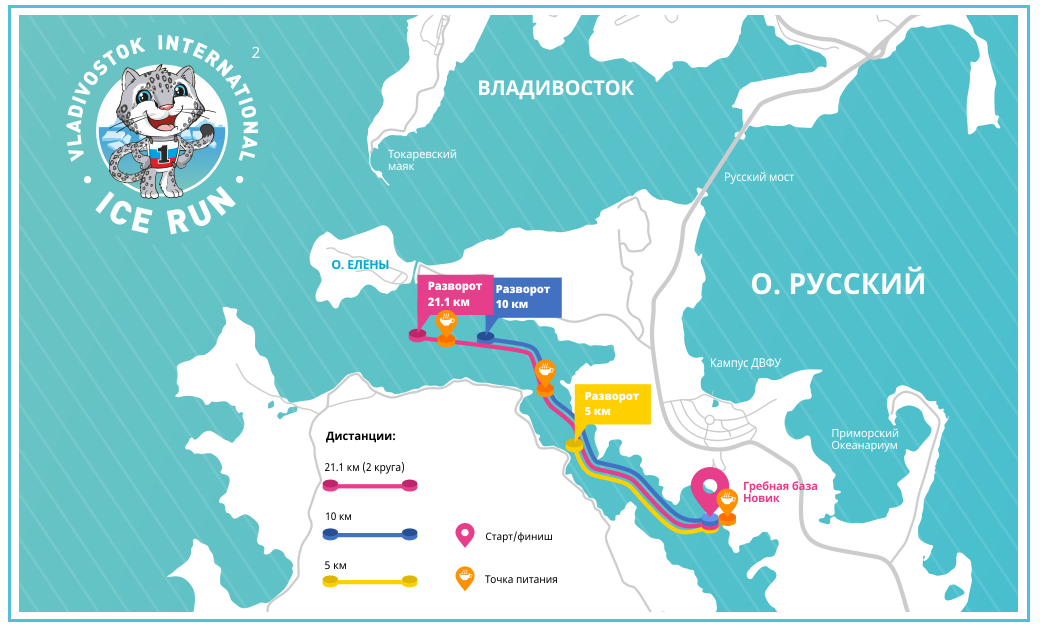 21км21км10км10км5км5км1 место4500045000350003500025000250002 место3500035000250002500020000200003 место2000020000150001500010000100004 место3000300030003000300030005 место2000200020002000200020006 место100010001000100010001000